Nr.  735/5577/17.01.2023RAPORT DE SPECIALITATE 	la proiectul de hotărâre privind aprobarea înființării serviciului social fără personalitate juridică ,, Serviciul de Asistență Comunitară” Hunedoara în cadrul Direcției de Asistență Socială a municipiului Hunedoara și  a Regulamentului de organizare și  funcționare a acestuia Prin prezentul proiect de hotărâre se propune aprobarea înființării serviciului social fără personalitate juridică ,, Serviciul de Asistență Comunitară” Hunedoara în cadrul Direcției de Asistență Socială a municipiului Hunedoara și a Regulamentului de organizare și  funcționare a acestuia, în concordanță cu prevederile legislației specifice la acest moment.	Serviciul social ,,Serviciul de Asistență Comunitară” Hunedoara, cod serviciu social 8899 CZ-PN-V, este un serviciu social, fără personalitate juridică, înființat şi administrat de furnizorul Direcția de Asistență Socială a municipiului Hunedoara.	Sediul serviciului social ,,Serviciul de Asistență Comunitară” Hunedoara  este situat în Municipiul Hunedoara, Complex Comercial Piața Dunărea, str. Mihai Viteazu, nr. 7A.Scopul serviciului social „Serviciul de Asistență Comunitară” Hunedoara este prestarea asistenței sociale la nivel de comunitate pentru prevenirea și depășirea situațiilor de dificultate care pot afecta viaţa persoanei sau pot genera riscul de excluziune socială a persoanelor.	Serviciul social „Serviciul de Asistență Comunitară” Hunedoara se organizează și funcționează cu respectarea principiilor generale care guvernează sistemul național de asistență socială, precum și a principiilor specifice care stau la baza acordării serviciilor sociale prevăzute în legislația specifică, în convențiile internaționale ratificate prin lege și în celelalte acte internaționale în materie la care România este parte, precum și în standardele minime de calitate aplicabile.	Prezentul proiect de hotărâre este reglementat juridic de prevederile următoarelor acte normative:- art. 43 alin. (1) din  Legea asistenței sociale  nr. 292/2011, cu modificările și completările ulterioare;  - art. 2 alin. (1) și alin. (5), precum și art. 3 alin. (1) și alin (2) din Hotărârea Guvernului nr. 867/2015 pentru aprobarea Nomenclatorului serviciilor sociale, precum și a regulamentelor-cadru de organizare și funcționare a serviciilor sociale, cu modificările și completările ulterioare;- Ordonanţa de urgenţă a Guvernului nr. 18/2017 privind asistenţa medicală comunitară, cu modificările şi completările ulterioare; - Normele metodologice privind organizarea, funcţionarea şi finanţarea activităţii de asistenţă medicală comunitară, aprobate prin Hotărârea Guvernului nr.324/2019; - Legea nr. 197/2012 privind asigurarea calităţii în domeniul serviciilor sociale, cu modificările și completările ulterioare;- Hotărârea Guvernului nr. 118/2014 pentru aprobarea Normelor metodologice de aplicare a prevederilor Legii nr. 197/2012 privind asigurarea calităţii în domeniul serviciilor sociale, cu modificările și completările ulterioare;- Legea nr. 116/2002 privind prevenirea și combaterea marginalizării sociale, cu modificările și completările ulerioare;- Hotărârea de Guvern nr. 1149/2002 pentru aprobarea Normelor metodologice de aplicare a prevederilor Legii nr.116/2002 privind prevenirea și combaterea marginalizării sociale, cu modificările și completările ulterioare;- Ordinul Ministrului muncii și justiţiei sociale nr. 29/2019 pentru aprobarea standardelor minime de calitate pentru acreditarea serviciilor sociale destinate persoanelor vârstnice, persoanelor fără adăpost, tinerilor care au părăsit sistemul de protecţie a copilului şi altor categorii de persoane adulte aflate în dificultate, precum şi a serviciilor acordate în comunitate, serviciilor acordate în sistem integrat şi cantinele sociale;- Ordonanţa Guvernului nr. 68/2003 privind serviciile sociale, cu modificările și completările ulterioare;- Ordinul Ministrului muncii, solidarității sociale și familiei nr. 73/2005 privind aprobarea modelului Contractului pentru acordarea de servicii sociale, încheiat de furnizorii de servicii sociale, acreditați conform legii, cu beneficiarii de servicii sociale;- Legea nr. 52/2003 privind transparența decizională în administrația publică, republicată, cu modificările și completările ulterioare.	Regulamentul de organizare şi funcționare a serviciului social ,,Serviciul de Asistență Comunitară” Hunedoara este un document propriu al serviciului social. Acesta a fost elaborat în vederea asigurării funcționării serviciului, cu respectarea standardelor minime de calitate aplicabile şi a asigurării accesului persoanelor beneficiare la informații privind acest serviciu social.	Regulamentul de organizare și funcționare a serviciului social ,,Serviciul de Asistență Comunitară” Hunedoara se constituie anexă la proiectul de hotărâre. 	Competența dezbaterii și adoptării prezentului proiect de hotărâre aparține Consiliului Local al Municipiului Hunedoara în baza dispozițiilor prevederilor art. 129, alin. (1), alin. (2), lit. a), lit. d), alin. (3), lit. c), alin.7, lit. b), alin. (14) precum și ale art. 139 coroborat cu art. 196 alin. (1) lit. a) din Ordonanța de Urgență a Guvernului nr. 57/2019 privind Codul administrativ, cu modificările și completările ulterioare.Față de cele prezentate mai sus propunem supunerea spre dezbatere și aprobarea proiectului de hotărâre prezentat.Director executiv,Iuliana Senica Manasiea            Consilier juridic,                                                                                                                                                                                                                                                                                                                                                         	 Camelia David                                                                                                                                                                                                                                                                   	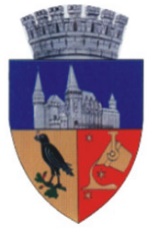  ROMÂNIA  JUDEŢUL HUNEDOARA   CONSILIUL LOCAL AL MUNICIPIULUI  HUNEDOARA               DIRECŢIA DE ASISTENŢĂ SOCIALĂ          Hunedoara, Complex Comercial Dunărea, str. Mihai Viteazu, nr. 7A, Tel.; 0254 712079; Fax: 0354 882355,          http://www.primariahunedoara.ro,  das@primariahunedoara.ro 